Wirbellose Tiere(LU 6)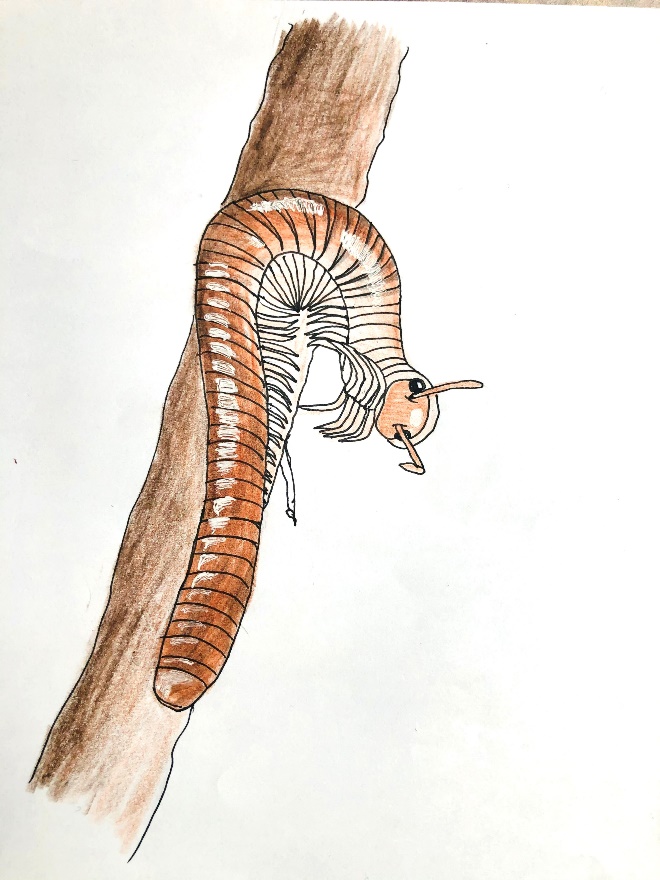 InhaltsverzeichnisA Lernumgebung                                                                                 2B Hinweise für die Lehrkraft (mit Bezug zum Rahmenlehrplan und      mit Hinweisen zur Sprachbildung im Rahmen dieser Lernumgebung)             3C Arbeitsbögen / Materialien / Sprachliche Hilfen / Lösungen	11D Anhang                                                                                            22Ben und Mira sind mit ihrer Klasse im Wald. Für den naturwissenschaftlichen Unterricht wollen sie wirbellose Tiere anschauen. Diese lassen sich aufgrund ihrer Größe am besten mit einer Becherlupe beobachten. 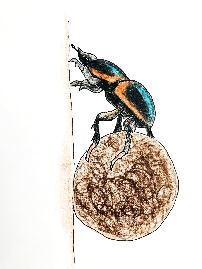 Sie finden Mistkäfer und Kreuzspinnen. Mistkäfer sind auf dem Waldboden unterwegs. Kreuzspinnen bauen ihr Netz über dem Waldboden. 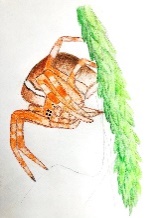 Wie viele Beine haben mehrere Käfer bzw. mehrere Spinnen?	Berechne die Anzahl der Beine von einem Tier bis zu zwanzig       Tieren und notiere sie in einer Tabelle. Jedes Kind darf einen Quadratmeter Waldboden beobachten.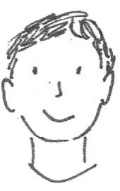 	Wie viele Käfer und Spinnen sind auf Bens Fläche? Stellt eure Überlegungen        schriftlich dar!3. 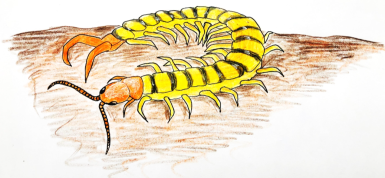      Überlege: Kann ein Hundertfüßer 100 Beine haben? Begründe!Mira entdeckt verschiedene Tausendfüßer. Bei genauer Betrachtung stellt sie fest, dass diese entweder 8 oder 12 Beinpaare haben. 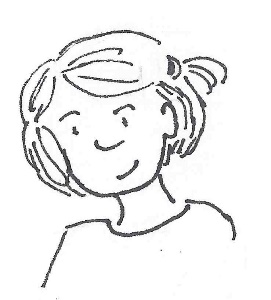 Wie viele Tiere von welcher Art kann sie entdeckt haben? 		       Findet mindestens eine der möglichen Lösungen. 1  Einordnung innerhalb des Themenbereichs2  Didaktisch-methodische Hinweise (praktische Hinweise zur Durchführung)3  Bezug zum Rahmenlehrplan  3.1 Prozessbezogene mathematische Standards der Lernumgebung 3.2 Inhaltsbezogene mathematische Standards der Lernumgebung3.3 Themen und Inhalte der Lernumgebung3.4 Bezüge zum Basiscurriculum Sprachbildung3.5 Bezüge zum Basiscurriculum Medienbildung3.6 Bezüge zu anderen Fächern 4  Sprachbildung 4.1  Sprachliche Stolpersteine in den Aufgabenstellungen4.2  Wortliste zum TextverständnisDie Lehrkraft muss sich vergewissern, dass die Schülerinnen und Schüler folgenden Fachwortschatz verstanden haben. 4.3  Fachbezogener Sprachschatz und themenspezifische RedemittelIm Rahmen dieser Lernumgebung wenden die Schülerinnen und Schüler folgende Sprachmittel aktiv an. Diese dienen als Grundlage für die gemeinsame Erarbeitung eines Sprachspeichers während der Ergebnissicherung.4.4  Sprachliche Hilfen zur Darstellung des Lösungsweges        (siehe Kapitel C, Sprachliche Hilfen)Für Schülerinnen und Schüler, die Schwierigkeiten haben, ihren eigenen Denkweg zu versprachlichen, stehen Formulierungshilfen für die Aufgaben 2 und 3 zur Verfügung. 5 Material für den Einsatz dieser Lernumgebung Evaluation (siehe Handreichung, Punkt 6)Tippkarten Aufgabe 1Tippkarten 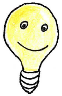 Karten zum Aufbau des SprachspeichersDie Karten bitte um den Faktor 141 vergrößern, um eine ausreichende Größe für die Tafel zu erhalten.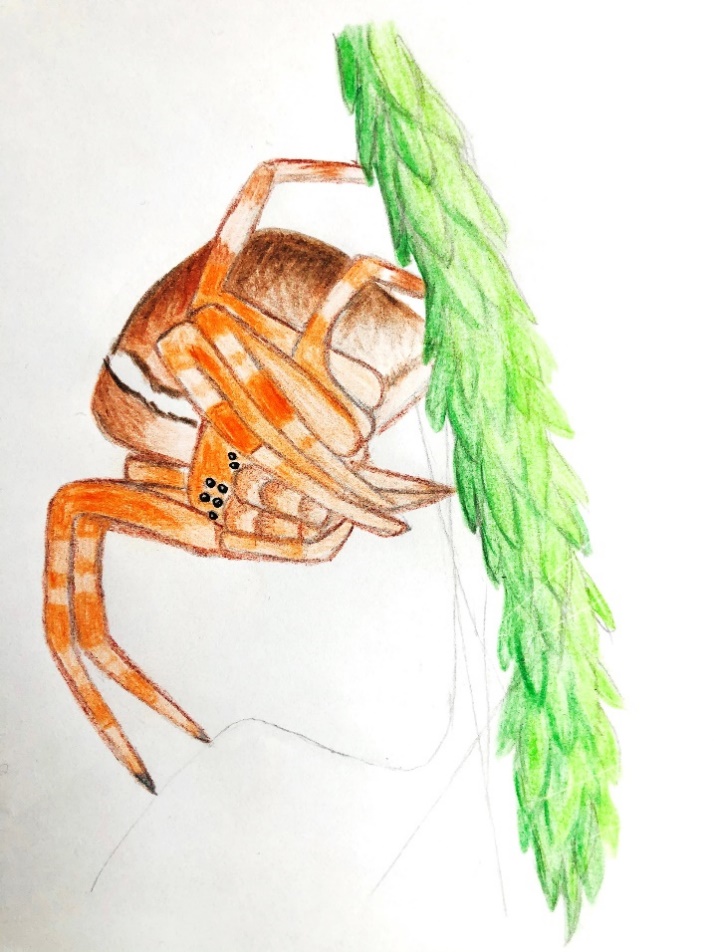 Die Karten bitte um den Faktor 141% vergrößern, um eine ausreichende Größe für die Tafel zu erhalten.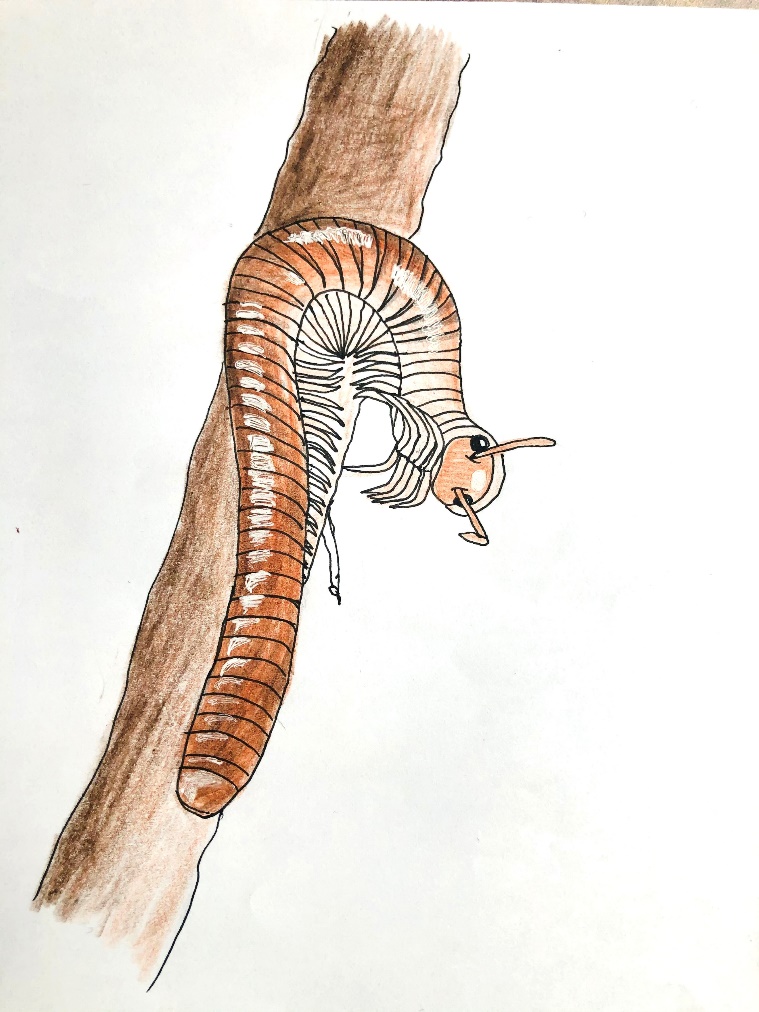 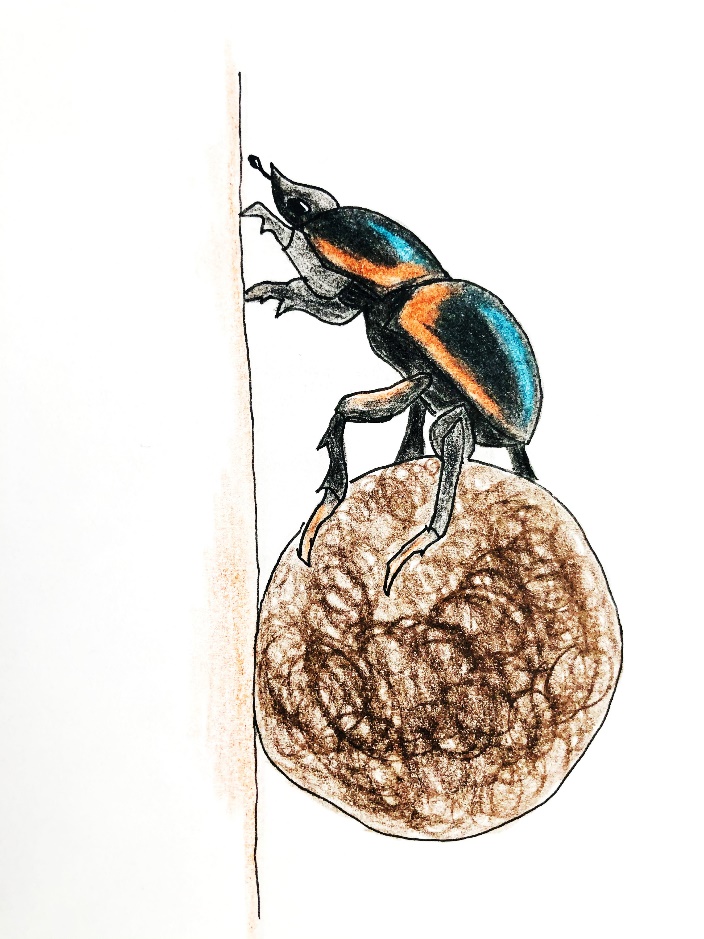 Sprachliche Hilfen zur Darstellung der Lösung für Aufgabe 2	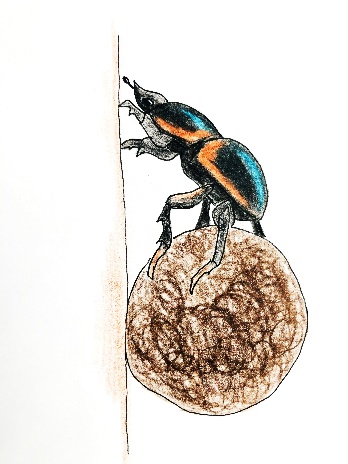 __________________________________________________________________________________________________________________________________________________________________________________________________________________________________________________________________________________________________________________________________________________________________________________________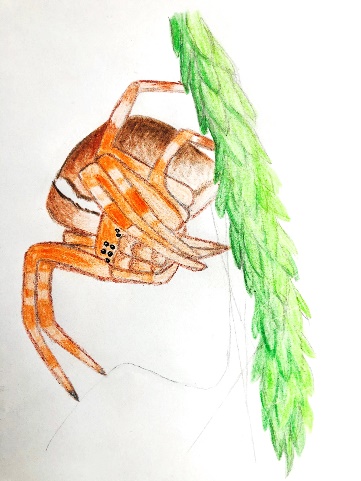 ______________________________________________________________________________________________________________________________Sprachliche Hilfen zur Darstellung der Lösung für Aufgabe 3	____________________________________________________________________________________________________________________________________________________________________________________________________________________________________________________________________________________________________________________________________________________________________________________________________________________________________________________________________________________________________________________________________________________________________________________________________________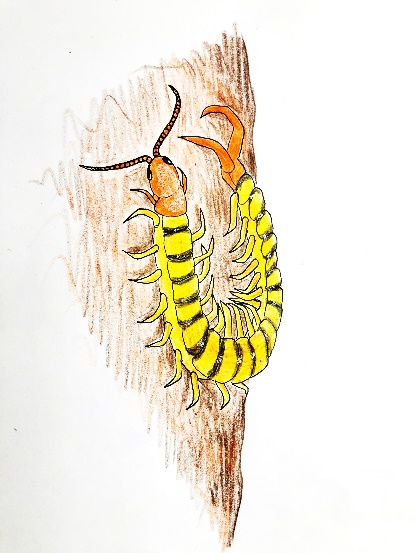 ________________________Zeichnung Tausendfüßer, Belinda Anderschitz, CC BY SA 4.0, LU WirbelloseZu Aufgabe 1:Zu Aufgabe 2:Es wurden 12 Käfer und 6 Spinnen gesehen. 72 Beine + 48 Beine = 120 BeineZu Aufgabe 3:Hundertfüßer haben eine ungerade Anzahl von Beinpaaren, also 49, 51, 53 usw.Für 100 Beine benötigt man 50 Beinpaare. 50 ist eine gerade Zahl. Ein Hundertfüßer kann also nicht 100 Beine haben, da er eine ungerade Anzahl von Beinpaaren hat.Zu Aufgabe 4:Es gibt sieben Lösungen. Lösung Beine:Es gibt sieben Lösungen. Lösung Beinpaare:Ein Tausendfüßer mit 8 Beinpaaren hat 16 Beine, denn 8 2 Beine = 16 Beine. 
Ein Tausendfüßer mit 12 Beinpaaren hat 24 Beine, denn 12 Beine  2 = 24 Beine.QuellenBever, Anja, Diestel, Kathrin, Landherr, Karl, Lippmann, Frank, Neißl, Uwe, Redlich, Mirco 	(2016): Nussknacker 4. Mein Arbeitsheft. Stuttgart: Ernst Klett Verlag GmbH, S. 58Hoffmann, Antje: „Ein Huhn und ein Schwein haben zusammen sechs Beine“ Viertklässler 	entwickeln, nutzen und wählen Darstellungen aus für die Bearbeitung eines mathematischen 	Problems. In: Grundschulunterricht Mathematik (2011) 2, S. 11-14Karpinski-Siebold, Nadja, Fritzlar, Torsten: Sechs Augen und acht Beine. In: Praxis 	Grundschule (2015) 2, S. 16ff., M2, M4Leuders, Timo, Prediger, Susanne: Funktioniert’s?- Denken in Funktionen. In: PM (2005) 2, S. 4 Senatsverwaltung für Bildung, Jugend und Wissenschaft Berlin / Ministerium für Bildung, 	Jugend und Sport des Landes Brandenburg (Hrsg.): Rahmenlehrplan Jahrgangsstufen 1-	10, Teil B.  Berlin, Potsdam 2015Senatsverwaltung für Bildung, Jugend und Wissenschaft Berlin / Ministerium für Bildung, Jugend und Sport des Landes Brandenburg (Hrsg.): Rahmenlehrplan Jahrgangsstufen 1-10, Teil C Mathematik, Berlin, Potsdam 2015http://www.biologie-schule.de/mistkaefer-steckbrief.php [07.07.2020, 11:30 Uhr]http://www.biologie-schule.de/kreuzspinne-steckbrief.php [07.07.2020, 11:30 Uhr]http://www.biologie-schule.de/tausendfuessler-steckbrief.php [07.07.2020, 11:30 Uhr]https://www.biologie-seite.de/Biologie/Hundertf%C3%BC%C3%9Fer  [07.07.2020, 11:30 Uhr]http://www.tierchenwelt.de/tierarten/wirbellose.html [09.01.2020, 11:30 Uhr]Weitere Literatur Steinweg, Anna Susanne (2013): Algebra in der Grundschule. Berlin, Heidelberg: SpringerBildnachweise/AbbildungenIn dieser Lernumgebung lernen die Kinder mit Hilfe von proportionalen Zuordnungen in funktionalen Zusammenhängen zu arbeiten: Verändere ich die Anzahl der Tiere, so verändert sich auch die Anzahl der Beine. Beide Größen stehen in einem proportionalen Zusammenhang.Das Thema wirbellose Tiere aus dem naturwissenschaftlichen Unterricht wird hier aufgegriffen, um ein Merkmal der Wirbellosen, nämlich die Anzahl der Beine zu untersuchen. 96 % aller Tiere sind Tiere ohne Wirbelsäule. Zu ihnen gehören alle Weichtiere, Stachelhäuter, Krebstiere, Schwämme, Würmer, Gliederfüßer, Insekten und Spinnentiere. Im Mittelpunkt dieser Lernumgebung stehen Mistkäfer, Kreuzspinnen, Hundertfüßer und Tausendfüßer. Mistkäfer können zwar fliegen, bewegen sich aber meist auf sechs Beinen fort. Kreuzspinnen sind in Gebieten mit Hecken und Büschen anzutreffen, wo sie ihre großflächigen Netze bauen, in denen die achtbeinigen Tiere auf Beute warten. Hundertfüßer gehören ebenso wie die Tausendfüßer zur Gruppe der Gliederfüßer. Ein gemeinsames Merkmal aller Hundertfüßer ist die ungerade Anzahl der Beinpaare. Während der embryonalen Entwicklung entwickeln sich aus einem Körpersegment immer zwei Beinpaare, also vier einzelne Beine. Das erste Beinpaar wird jedoch zu einer Giftklaue umgebildet, sodass das erste Segment nur ein Beinpaar besitzt. Alle weiteren Laufbeinsegmente tragen jeweils zwei Beinpaare. Der Name Tausendfüßer ist eigentlich irreführend, denn keine der bekannten Arten besitzt derart viele Beine. Spitzenreiter ist eine australische Tausendfüßerart mit 1306 Beinen.In Aufgabe 1 steht das Anfertigen einer Tabelle im Fokus. Hierbei wird das funktionale Denken trainiert, indem die Kinder die Auswirkung der Änderung einer Größe (Anzahl der Tiere) auf die abhängige Größe (Anzahl der Beine) untersuchen. Zum Lösen der Aufgabe 2 müssen die Kinder keine komplexe Gleichung aufstellen. Durch geschicktes Addieren der Zahlen in der Tabelle aus Aufgabe 1 können sich die Kinder der Lösung annähern. Durch die Vorgabe der Anzahl der Tiere ist die Lösung eindeutig.In der dritten Aufgabe kommt es auf genaues Lesen und das Umsetzen der Informationen an. Die Kinder begründen ihre Antwort. So fördert diese Lernumgebung die Sprachbildung. Die vierte Aufgabe kann mithilfe der trainierten heuristischen Strategien und Hilfsmitteln gelöst werden. Die Kinder erstellen einerseits eine Tabelle, andererseits muss genau gelesen werden, um einen Teil der Antworten auszuschließen. Die Aufgabe ist nicht eindeutig lösbar.Mit dieser Lernumgebung werden Inhalte der Leitidee [L1] Zahlen und Operationen und der Leitidee [L4] Gleichungen und Funktionen vermittelt und die entsprechenden Kompetenzen gefördert.Niveaustufe C, in Teilen auch D	Zeitumfang:  2 bis 3 UnterrichtsstundenEinführung: Die Kinder betrachten Abbildungen von einem Mistkäfer, einer Kreuzspinne und einem Tausendfüßer. Die Wortkarten (M2) werden im Tafelbild (siehe unten) ergänzt. Im Unterrichtsgespräch werden die Vorerfahrungen der Kinder zu wirbellosen Tieren gesammelt und das Augenmerk auf die Anzahl der Beine gelenkt, da dieses Wissen für die Lösung der Aufgaben benötigt wird. Am Beispiel des Tausendfüßers wird der Unterschied zwischen Anzahl der Beine und Anzahl der Beinpaare geklärt. 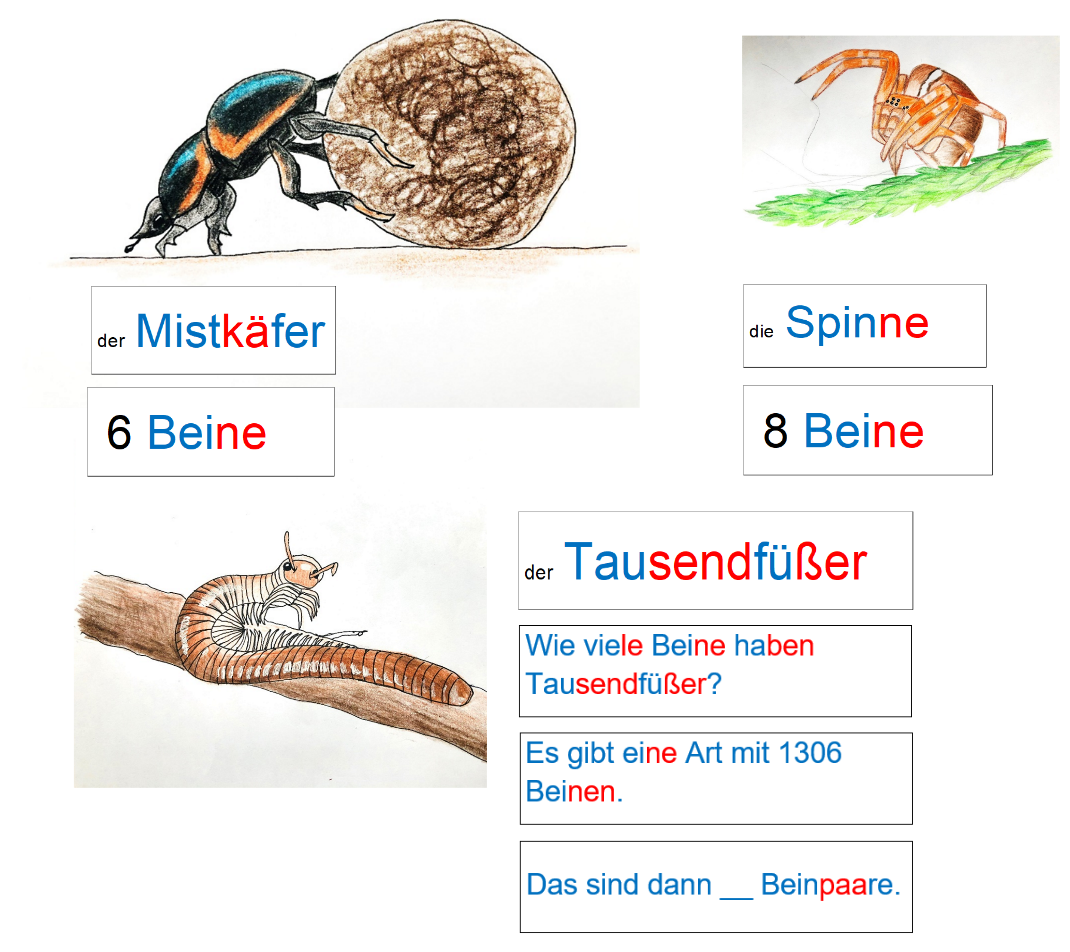 zu 1.: Die Kinder legen in Einzelarbeit eine Tabelle an und tragen die Anzahl der Tiere und Beine ein. Das Erstellen der Tabelle fällt den Kindern erfahrungsgemäß schwer. Bei Bedarf stehen Tippkarten (M1) zur Verfügung. Schülerinnen und Schüler mit großen Problemen können die vierte Tippkarte (M1) zum Ausfüllen verwenden. Ob die Kinder ihre Tabelle richtig ausgefüllt haben, können sie mithilfe der Lösung (LÖ) vergleichen. Alternativ ist es auch möglich, dass die Ergebnisse am Beginn der folgenden Partnerarbeitsphase verglichen werden.zu 2.: In der Grundschule werden funktionale Zusammenhänge auf vielfältige Weise beschrieben: verbal als Beschreibung, numerisch als Tabelle, grafisch als Diagramm oder Graph und schließlich rein numerisch als Term. Die Kinder benutzen ihre Tabelle aus Aufgabe 1, indem sie die passenden Kombinationen in Partnerarbeit für die Lösung heraussuchen. Die Lösung (LÖ) kann auf verschiedenen Wegen erfolgen: verliebte Zahlen findenergänzendurchstreichen ausgeschlossener Zahlensystematisch VorgehenZerlegung der 18Zerlegung der 120weitere heuristische Strategien nutzenBei Bedarf werden die Tippkarten (M1) genutzt. Als Hilfe zum Formulieren der Überlegungen, kann der Arbeitsbogen (SP) mit sprachlichen Hilfen zur Darstellung der Lösung verwendet werden. In der Auswertungsphase werden die verschiedenen Lösungswege, die die Kinder gefunden haben, im Plenum vorgestellt. Fragen an die Kinder könnten sein: „Wie habt ihr angefangen?“, „Was habt ihr dann überlegt?“, „Welcher Lösungsweg eignet sich gut für die Aufgabe?“zu 3.: Bei dieser Aufgabe, die in Einzelarbeit zu bearbeiten ist, lesen die Kinder eine Aussage. Zwei Faktoren erschweren das Lesen der Aufgabe: Es geht nun einerseits um die Anzahl der Beinpaare, anderseits müssen die Schülerinnen und Schüler den Begriff „ungerade Anzahl“ kennen. Ein einfaches Ja oder Nein reicht zur Lösung (LÖ) der Aufgabe nicht aus. Die Kinder sollen ihre Antwort begründen. Auch für diese Aufgabe können Tippkarten (M1) verwendet werden. Als Hilfe zum Formulieren der Überlegungen, kann der Arbeitsbogen (SP) mit sprachlichen Hilfen zur Darstellung der Lösung eingesetzt werden. In der Auswertungsphase werden die Begründungen vorgestellt.zu 4.: Gemeinsam mit einem Partner können die Kinder die Aufgabe mit Hilfe einer Tabelle, durch systematisches Probieren oder numerisch lösen. Die Kinder entscheiden selbst, ob sie mit der Anzahl der Beinpaare oder der Anzahl der Beine rechnen. Geht man von Beinpaaren aus, sind die Zahlen nicht so groß. Da die Anzahl der Tiere nicht vorgegeben ist, ist die Aufgabe nicht eindeutig lösbar. Es gibt sieben mögliche Lösungen (LÖ), da von jeder Art mindestens ein Tausendfüßer vorhanden sein soll. Bei Bedarf können die Tippkarten (M1) genutzt werden. In einer anschließenden Auswertungsphase werden die Lösungen vorgestellt. Die Kinder beschreiben ihren Lösungsprozess.Prozessbezogener mathematischer KompetenzbereichDie Schülerinnen und Schüler könnenMathematisch argumentierenFragen stellen, die für die Mathematik charakteristisch sind (Gibt es…? Wie verändert sich…? Ist das immer so…?)Zusammenhänge und Strukturen erkennen und Vermutungen zu mathematischen Situationen aufstellenmathematische Aussagen hinterfragen und auf Korrektheit prüfenProbleme mathematisch lösenAufgaben bearbeiten, zu denen sie noch keine Routinestrategie haben („sich zu helfen wissen“)Lösungsstrategien (z. B. vom Probieren zum systematischen Probieren) entwickeln und nutzen heuristische Hilfsmittel zum Problemlösen anwendenMathematisch modellierenSachsituationen in die Sprache der Mathematik übersetzen und entsprechende Aufgaben innermathematisch lösenMathematische Darstellungen verwendengeeignete Darstellungen für das Bearbeiten mathematischer Sachverhalte und Probleme auswählen, nutzen und entwickelnMit symbolischen, formalen und technischen Elementen umgehenTabellen, Terme, Gleichungen und Diagramme zur Beschreibung von Sachverhalten nutzenMathematisch kommuniziereneigene Vorgehensweisen beschreiben, Lösungswege anderer nachvollziehen und gemeinsam Lösungswege reflektierenAufgaben gemeinsam bearbeitenThemenbereichStandardsNiveauZahlen und OperationenDie Schülerinnen und Schüler könnenRechenstrategien, -verfahren, -regeln und Gesetze der Grundrechenoperationen nutzenC/DGleichungen und Funktioneneinfache Gleichungen lösenZuordnungen und Muster verschieden darstellenC/DDaten und ZufallLösungen zu kombinatorischen Fragen systematisch darstellen CThemenbereichInhalteNiveauZahlen und OperationenDie Schülerinnen und Schüler verwenden situationsangemessen bekannte Rechenverfahren und -strategien lösen flexibel automatisiert die Aufgaben des „kleinen 1x1“CGleichungen und Funktionenüberschlagen, schätzen ab und überprüfen die Rechenergebnisseverwenden Bildungsregeln von arithmetischen und geometrischen  Mustern zum Finden weiterer Elemente stellen Zuordnungen (auch mit Tabellen) darstellen Sachverhalte (auch innermathematische) durch Terme und Gleichungen (auch mit mehreren Rechenoperationen) darbeschreiben eine Strategie zum Lösen einer Gleichungüberprüfen selbstständig die Richtigkeit einer Lösung, rechnerisch und in Bezug auf den SachkontextCDaten und Zufallarbeiten systematisch Möglichkeiten durch und werten kombinatorische Fragestellungen ausCStandards des BC SprachbildungDie Schülerinnen und Schüler können Rezeption/ Leseverständnisaus Texten gezielt Informationen ermitteln (z. B. Fakten, Ereignisse, Themen)Produktion/ Sprechenzu einem Sachverhalt oder zu Texten eigene Überlegungen äußernVermutungen äußern und begründenArbeitsergebnisse aus Einzel-, Partner- und Gruppenarbeit präsentierenInteraktionsprachliche Handlungen wie Vermutung, Behauptung, Kritik etc. unterscheidenStandards des   BC MedienbildungDie Schülerinnen und Schüler können Präsentiereneine Präsentation von Lern- und Arbeitsergebnissen sach- und situationsgerecht gestaltenDeutschSachunterrichtNaturwissenschaftenAufgabeOriginaltextSprachliche AlternativenDiese lassen sich aufgrund ihrer Größe am besten mit einer Becherlupe beobachten.Diese kleinen Tiere kann man am besten mit einer Becherlupe beobachten.1Berechne die Anzahl der Beine von einem Tier bis zu zwanzig Tieren und notiere sie in einer Tabelle.Wie viele Beine haben die Tiere? Lege eine Tabelle für zwanzig Tiere an.3Ein gemeinsames Merkmal aller Hundertfüßer ist …Alle Hundertfüßer haben …3ein Beinpaarzwei Beine4Sie entdeckt …Sie sieht …4Bei genauer Betrachtung stellt sie fest, dass …Sie beobachtet, dass…Es muss sichergestellt werden, dass die Lernenden folgende Begriffe/Wörter verstehen:Anzahl, Becherlupe, Beine, Beinpaare, Betrachtung, bzw., Hundertfüßer, Merkmal, Tausendfüßer, aufschreiben, begründen, beobachten, übertreiben, gemeinsam, gewöhnlich, wirbellos,verschieden Es muss sichergestellt werden, dass die Lernenden folgende Begriffe/Wörter verstehen:Anzahl, Becherlupe, Beine, Beinpaare, Betrachtung, bzw., Hundertfüßer, Merkmal, Tausendfüßer, aufschreiben, begründen, beobachten, übertreiben, gemeinsam, gewöhnlich, wirbellos,verschieden Es muss sichergestellt werden, dass die Lernenden folgende Begriffe/Wörter verstehen:Anzahl, Becherlupe, Beine, Beinpaare, Betrachtung, bzw., Hundertfüßer, Merkmal, Tausendfüßer, aufschreiben, begründen, beobachten, übertreiben, gemeinsam, gewöhnlich, wirbellos,verschieden NomenVerbenSonstigedie Anzahldie Flächeder Quadratmeterdie Tabelleberechnenbis zuungeradezusammenentweder … oderPhase / AufgabeAnzahlName des MaterialsVorbereitung / Hinweisegesamte Lernumgebungpro KindLernumgebung (LU)kopierengesamte LernumgebungeinmalWortkarten zum Aufbau des Sprachspeichers (M2)Wortkarten ausdrucken, wobei zwei Seiten auf A3 vergrößert werden sollten, ggf. laminieren und ausschneidenEinführungeinmalWortkarten zum Aufbau des Sprachspeichers (M2)Entwickeln des Sprachspeichers, Beispiel TafelbildAufgabe 1nach BedarfTippkarten (M1)kopieren, laminieren, schneidenAufgabe 1nach BedarfLösung (LÖ)nach Bedarf ausdruckenAufgabe 2nach BedarfTippkarten (M1) kopieren, laminieren, schneidenAufgabe 2nach BedarfLösung (LÖ) nach Bedarf ausdruckenAufgabe 2pro PaarArbeitsbogen (SP)kopierenAufgabe 3nach BedarfTippkarten (M1)kopieren, laminieren, schneidenAufgabe 3nach BedarfLösung (LÖ)nach Bedarf ausdruckenAufgabe 3jedes KindArbeitsbogen (SP)kopierenAufgabe 4nach BedarfTippkarten (M1)kopieren, laminieren, schneidenAufgabe 4nach BedarfLösungen (LÖ)nach Bedarf ausdruckenTipp 1 zu Aufgabe 1: Wie viele Beine hat eine Spinne / ein Käfer?Wie viele Beine haben zwei Spinnen / zwei Käfer?…Wie viele Beine haben neunzehn Spinnen / neunzehn Käfer?Wie viele Beine haben zwanzig Spinnen / zwanzig Käfer?LU 6 / Aufgabe 1Tipp 1 zu Aufgabe 1: Wie viele Beine hat eine Spinne / ein Käfer?Wie viele Beine haben zwei Spinnen / zwei Käfer?…Wie viele Beine haben neunzehn Spinnen / neunzehn Käfer?Wie viele Beine haben zwanzig Spinnen / zwanzig Käfer?LU 6 / Aufgabe 1Tipp 2 zu Aufgabe 1: Notiere die Anzahl der Beine in einer Tabelle.Zeichne mit Bleistift und Lineal eine Tabelle mit drei Spalten und 21 Zeilen.LU 6/ Aufgabe 1Tipp 2 zu Aufgabe 1: Notiere die Anzahl der Beine in einer Tabelle.Zeichne mit Bleistift und Lineal eine Tabelle mit drei Spalten und 21 Zeilen.LU 6/ Aufgabe 1Tipp 2 zu Aufgabe 1: Notiere die Anzahl der Beine in einer Tabelle.Zeichne mit Bleistift und Lineal eine Tabelle mit drei Spalten und 21 Zeilen.LU 6/ Aufgabe 1Tipp 3 zu Aufgabe 1: Erstelle eine Tabelle: Errechne die Anzahl der Beine für 1 bis 20 Tiere.LU 6 / Aufgabe 1Tipp 4 zu Aufgabe 1: Fülle die Tabelle aus.   LU 6 / Aufgabe 1Tipp 4 zu Aufgabe 1: Fülle die Tabelle aus.   LU 6 / Aufgabe 1Tipp 1 zu Aufgabe 2: Es sind 18 Tiere. Beginne bei einer beliebigen Anzahl der Käfer. Lies in der Tabelle ab, wie viele Beine sie haben.Überlege nun, wie viele Spinnen es dann sind. Wie viele Beine haben sie?Sind es zusammen 120?LU 6 / Aufgabe 2Tipp 2 zu Aufgabe2: 18 Tiere: ____ Käfer  und  ____ Spinnen _____Beine + ____ Beine = _____ BeineLU 6 / Aufgabe 2Tipp 3 zu Aufgabe 2: 18 Tiere: 17 Käfer und 1 Spinne 102 Beine + 8 Beine = 110 Beine16 Käfer und 2 Spinnen 96 Beine + 16 Beine = 116 Beine15 Käfer und 3 Spinnen ___ Beine + ___ Beine = ___ Beine…	LU 6 / Aufgabe 2Tipp 1 zu Aufgabe 3: Ein Paar sind immer zwei Dinge, die gleich sind oder zusammengehören. LU 6 / Aufgabe 3Tipp 2 zu Aufgabe 3: Ein Hundertfüßer hat 49 Beinpaare. Wie viele Beine sind das?LU 6 / Aufgabe 3Tipp 3 zu Aufgabe 3: Verdoppele die Anzahl der Beinpaare, um die Anzahl der Beine zu erhalten.LU 6 / Aufgabe 3Tipp 1 zu Aufgabe 4: 384 Beine sind _____ Beinpaare.LU 6 / Aufgabe 4Tipp 2 zu Aufgabe 4: Probiere aus: Was passiert mit deiner Summe, wenn du nur bei einer Art der Tausendfüßer die Anzahl veränderst?LU 6 / Aufgabe 4AnzahlBeine (Käfer)Beine (Spinne)1682121631824424325304063648742568486495472106080116688127296137810414841121590120169612817102136181081441911415220120160AnzahlBeine (Käfer)Beine (Spinne)1682121631824424325304063648742568486495472106080116688127296137810414841121590120Tausendfüßer(8 Beinpaare)Tausendfüßer(12 Beinpaare)RechnungSumme3148  3 + 12  14 = 24 + 1681926128  6 + 12  12 = 48 + 1441929108  9 + 12  10 = 72 + 1201921288  12 + 12  8 = 96 + 961921568  15 + 12  6 = 120 + 721921848  18 + 12  4 = 144 + 481922128  21 + 12  2 = 158 + 24192Tausendfüßer(8 Beinpaare)Tausendfüßer(12 Beinpaare)RechnungFüße31416  3 + 24  14 = 48 + 33638461216  6 + 24  12 = 96 + 28838491016  9 + 24  10 = 144 + 24038412816  12 + 24  8 = 192 + 19238415616  15 + 24  6 = 240 + 14438418416  18 + 24  4 = 288 + 9638421216  21 + 24  2 = 336 + 48384SeiteTitel Bildquelle (Titel/Urheber/Lizenz/Link zur Lizenz/Ursprungsort)2Symbole Einzel-, Partner- und GruppenarbeitSymbole Einzel-, Partner- und Gruppenarbeit, Solveg Schlinske,  CC BY SA 4.0, LU Sehenswürdigkeiten12-15GlühlampeGlühlampe, Laura Jahn, CC BY SA 4.0, LU Kernaufgaben2, 19Zeichnung HundertfüßerZeichnung Hundertfüßer, Belinda Anderschitz, CC BY SA 4.0, LU Wirbellose2Zeichnung JungeZeichnung Junge, Laura Jahn, CC BY SA 4.0, LU Würfel kippen2, 4, 16, 18Zeichnung KreuzspinneZeichnung Kreuzspinne, Belinda Anderschitz, CC BY SA 4.0, LU Wirbellose2Zeichnung MädchenZeichnung Mädchen, Laura Jahn, CC BY SA 4.0, LU Würfel kippen2, 4, 17, 18Zeichnung Mistkäfer Zeichnung Mistkäfer, Belinda Anderschitz, CC BY SA 4.0, LU Wirbellose1, 4, 1Zeichnung TausendfüßerZeichnung Tausendüßer, Belinda Anderschitz, CC BY SA 4.0, LU Wirbellose